Департамент образования и молодёжной политики Ханты-Мансийского автономного округа - ЮгрыОбско-угорский институт прикладных исследований и разработок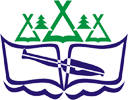 ПРОГРАММАВсероссийской научно-практической конференцииXVII Югорские чтения«ИСТОРИЯ, ЯЗЫКИ И КУЛЬТУРА СЕВЕРНЫХ НАРОДОВ», посвящённой 90-летию со дня рождения доктора филологических наук Евдокии Ивановны Ромбандеевой 24 апреля 2018 г.Ханты-МансийскСекция № 1«Евдокия Ивановна Ромбандеева: человек и эпоха»Секция № 2«Вопросы истории, теории языка и его методология»Секция № 3«Фольклор и литература: парадигмы исследования»Секция № 5«Обрядовые практики с традиционной культуре этноса»Секция № 6Исторические и социологические исследования№ТемаВыступающий1.Славная дочь мансийского народа: Евдокия Ивановна Ромбандеева Динисламова Оксана Юрисовна, научный сотрудник Обско-угорского института прикладных исследований и разработок (Ханты-Мансийск)№ТемаВыступающий1.Окказионализмы в поэтических текстах Владимира ВолковцаБакшеева Марина Геннадьевна, кандидат филологических наук, доцент Югорского государственного университета (Ханты-Мансийск)1.Окказионализмы в поэтических текстах Владимира ВолковцаПалагнюк Екатерина Александровна, студентка Югорского государственного университета (Ханты-Мансийск)2.К вопросу о формировании речевого этикета у пятиклассников (на основе констатирующего эксперимента)Бакшеева Марина Геннадьевна, кандидат филологических наук, доцент Югорского государственного университета (Ханты-Мансийск)2.К вопросу о формировании речевого этикета у пятиклассников (на основе констатирующего эксперимента)Хакимова Ольга Андреевна, студентка Югорского государственного университета (Ханты-Мансийск)3.Приёмы, используемые при изучении мордовского литературного произведения в школе на факультативных кружках (внеклассных занятиях, кружках по изучению мокшанского языка)Богдашкина Светлана Владимировна, кандидат филологических наук, Доцент Мордовского государственного педагогического института им. М. Е. Евсевьева (Саранск)3.Приёмы, используемые при изучении мордовского литературного произведения в школе на факультативных кружках (внеклассных занятиях, кружках по изучению мокшанского языка)Терентьева Татьяна Витальевна, студентка Мордовского государственного педагогического института им. М. Е. Евсевьева (Саранск)4.Диалектизмы в произведении И.С. Тургенева «Бежин луг»Вандышева Александра Артемовна, студентка Югорского государственного университета (Ханты-Мансийск)5.Языковой портрет диалектоносителяВолгонен Василий Андреевич, студент Югорского государственного университета (Ханты-Мансийск)6.Роль сравнений в фольклорных текстах (на примере мансийского эпоса)Герасимова Светлана Алексеевна, старший научный сотрудник Обско-угорского института прикладных исследований и разработок (Ханты-Мансийск)7.Лексико-семантическая группа «наименования инструментов и орудий труда» в хантыйском языке (на материале казымского диалекта)Герляк Наталья Андреевна, научный сотрудник Обско-угорского института прикладных исследований и разработок (Ханты-Мансийск)8.О номинации предметов домашней утвари в хантыйском языке (на материале казымского диалекта)Герляк Наталья Андреевна, научный сотрудник Обско-угорского института прикладных исследований и разработок (Ханты-Мансийск)9.Современный подход к переводным текстам (на материале русско-мансийских переводных соответствий)Глазова Марина Борисовна, специалист по учебно-методической работе Югорского государственного университета (Ханты-Мансийск)10.К вопросу об антропоцентрическом подходе в лингвистикеДинисламова Оксана Юрисовна, научный сотрудник Обско-угорского института прикладных исследований и разработок (Ханты-Мансийск)11.История изучения этноязыковой картины мира в отечественной лингвофольклористикеДядюн Светлана Даниловна, старший научный сотрудник Обско-угорского института прикладных исследований и разработок (Ханты-Мансийск)12.Вклад Петра Ефимовича Хатанзеева в развитие хантыйского языкаЕрныхова Ольга Даниловна, начальник фольклорного центра Обско-угорского института прикладных исследований и разработок (Ханты-Мансийск)13.Лексика одежды и обуви в говорах Обь-иртышского МеждуречьяИсламова Юлия Валерьевна, кандидат филологических наук, доцент Югорского государственного университета (Ханты-Мансийск)14.О функциональности междометий в речевом дискурсе (на материале хантыйского и мансийского языков)Каксин Андрей Данилович, доктор филологических наук, профессор Института филологии и межкультурной коммуникации Хакасского государственного университета им. Н.Ф. Катанова (Абакан)15.Сказки и декоративно-прикладное искусство обских угров как особенность мировоззрения, её развитие через образовательный процессКовалева Елена Андреевна, педагог Ханты- Мансийского технолого- педагогического колледжа (Ханты-Мансийск)16.Междометия в текстах мансийского фольклораКумаева Мария Владимировна, кандидат филологических наук, ведущий научный сотрудникОбско-угорского института прикладных исследований и разработок (Ханты-Мансийск)17.Глагол как отражение основных характеристик человеческого поведения (на материале шурышкарского диалекта хантыйского языка)Нахрачева Галина Леонидовна, кандидат филологических наук,ведущий научный сотрудник Обско-угорского института прикладных исследований и разработок (Ханты-Мансийск)18.Зоонимическая лексика в хантыйских сказкахНовьюхова Галина Борисовна, научный сотрудник Обско-угорского института прикладных исследований и разработок (Ханты-Мансийск)19.Средства выражения частных императивных значений побуждения в хантыйском языкеОнина Софья Владимировна, кандидат филологических наук, доцент Югорского государственного университета (Ханты-Мансийск)20.Этнолингвистические особенности представления хантов о доме (на материале фольклора казымских ханты)Потпот Римма Михайловна, научный сотрудник Обско-угорского института прикладных исследований и разработок (Белоярский)21.Профессионализмы в речевой практике медицинских работниковПрокопчук Юлия Владимировна, студентка Югорского государственного университета (Ханты-Мансийск)22.Функционально-семантическая характеристика категории наклонения глагола в татарском и мокшанском  языкахСавостькина Марина Ивановна, кандидат филологических наук, доцент Мордовского государственного педагогического института имени М. Е. Есевьева (Саранск)23.Разработка компьютерных средств для мансийского языкаНорберт Силади, студент Сегедского университета (Сегед)Чилла Хорват, научный сотрудник Института языкознания Венгерской академии наук (Будапешт)Вероника Винце,научный сотрудник Сегедского университета (Сегед)Агоштон Надь, младший научный сотрудник Сегедского университета (Сегед)24.Латинская транскрипция мансийского языка Б. Мункачи, А. Каннисто, Е. ШмидтСлинкина Татьяна Дмитриевна,лаборант-исследователь Обско-угорского института прикладных исследований и разработок (Урай)25.Из истории изучения местоимений хантыйского языкаФедоркив Любовь Алексеевна, научный сотрудник Обско-угорского института прикладных исследований и разработок (Ханты-Мансийск)№ТемаВыступающий 1.Способы выражения когезии в прозаических произведениях Народного писателя Мордовии К. Г. АбрамоваВодясова Любовь Петровна, доктор филологических наук, профессор Мордовского государственного педагогического института им. М. Е. Евсевьева (Саранск)2.Фольклорные мотивы в сказках коренных малочисленных народов севераЕмельяненко Зинаида, студентка Ханты-Мансийского технолого- педагогического колледжа (Ханты-Мансийск)3.Песенное творчество юганских хантовКаюкова Людмила Николаевна, старший научный сотрудник Обско-угорского института прикладных исследований и разработок (Нефтеюганск)4.Социокультурный феномен – растения в культуре народа (о музейном гербарии, мифах манси, лиственничниках природного парка «Самаровский Чугас»)Корикова Надежда Николаевна, старший научный сотрудник Музея Природы и Человека (Ханты-Мансийск) Слинкина Татьяна Дмитриевна, Лаборант-исследователь Обско-Угорского института прикладных исследований и разработок (Урай)Булатов Алексей Леонидович, сотрудник природного парка «Самаровский чугас» (Ханты-Мансийск)5.Детская литература обских угров (к вопросу о научной классификации)Косинцева Елена Викторовна, доктор филологических наук, доцент, главный научный сотрудник Обско-угорского института прикладных исследований и разработок (Ханты-Мансийск)6.Концепт «собака» в мансийском фольклореПанченко Людмила Николаевна, научный сотрудник Обско-угорского института прикладных исследований и разработок (Ханты-Мансийск)7.Мордовский миф о сотворении мира в «Очерках мордвы» П.И. Мельникова-ПечерскогоПивкина Светлана Васильевна, кандидат филологических наук, старший преподаватель Мордовского государственного университета им. Н.П. Огарёва (Саранск)8.Предмет как этнический маркер: рыболовная сеть в творчестве Р.П. Ругина.Сязи Виктория Львовна, кандидат филологических наук, ведущий научный сотрудник Обско-угорского института прикладных исследований и разработок (Ханты-Мансийск)9.Женские образы в фольклоре лесных ненцев (на материале лесного диалекта нумтовского говора ненецкого языка)Филатова Любовь Владимировна, инженер-исследователь Обско-угорского института прикладных исследований и разработок (Варьёган)10.История вепсского народа в повести В. Пулькина «Глубокие воды Корбъярви»Чикина Наталья Валерьевна, кандидат филологических наук, научный сотрудник Карельский научный центр Российской академии наук (Петрозаводск)№ТемаВыступающий1.Представление казымских хантов о погребальном обрядеКаксина Евдокия Даниловна, старший научный сотрудник Обско-угорского института прикладных исследований и разработок (Белоярский)2.Обрядовая практика сургутских ханты: рождение ребенка и колыбельКарчина Виктория Викторовна, научный сотрудник Обско-угорского института прикладных исследований и разработок (Лянтор)3.Представление обских угров о кукушкеКашлатова Любовь Васильевна, кандидат культурологии, начальник Березовского филиала Обско-угорского института прикладных исследований и разработок (Берёзово)4.Этнокультурная информация в работе журналиста: поиск, сбор, обработка, передачаПыреськина Елена Михайловна, кандидат филологических наук, доцент Мордовского государственного университета им. Н. П. Огарева» (Саранск)5Лечебные обряды хантов полноватского ПриобьяПятникова Тамара Романовна, Начальник Белоярского филиала Обско-угорский институт прикладных исследований и разработок (Белоярский)6.Восприятие и категоризация энергии в традиционном мировоззрении селькуповСтепанова Ольга Борисовна, кандидат исторических наук, научный сотрудник Музея антропологии и этнографии им. Петра Великого (Кунсткамера) Российской академии наук (Санкт-Петербург)№ТемаВыступающий1.«Своё-чужое»: региональная идентичность Югры (по материалам  социологических исследований)Верховский Илья Аркадьевич, Директор научно-образовательного центра «Югра-социум» Югорского государственного университета (Ханты-Мансийск)2.О результатах социологического опроса 2017-2018 гг. по теме «Реинкарнация в традиционной культуре обских угров»Волдина Татьяна Владимировна, кандидат исторических наук, ведущий научный сотрудник Обско-угорского института прикладных исследований и разработок (Ханты-Мансийск)3.Конда и Темза или антропология путешествия на рубеже XIX –XX вв.Ершов Михаил Федорович, кандидат исторических наук, заведующий отделом Обско-угорского института прикладных исследований и разработок (Ханты-Мансийск)4.«Мы рождены, чтоб сказку сделать былью…»: к истории одного проекта перевода северных кочевников на оседлостьКиселев Александр Георгиевич, доктор исторических наук, главный научный сотрудник Обско-угорского института прикладных исследований и разработок (Ханты-Мансийск)5.Развитие видов традиционной хозяйственной деятельности КМНС как форма модернизации экономики ХМАОМельников Андрей Васильевич, ведущий экономист Института экономики Уральского отделения Российской академии наук (Екатеринбург)5.Развитие видов традиционной хозяйственной деятельности КМНС как форма модернизации экономики ХМАОРудаков Роман Борисович, аспирант Института экономики Уральского отделения Российской академии наук (Екатеринбург)6.Язык и фольклор в Белоярском районе (на примере д. Нумто и д. Юильск): по результатам социологических исследованийМолданова Надежда Анатольевна, научный сотрудник Обско-угорского института прикладных исследований и разработок (Ханты-Мансийск)7.Что читают школьники ЮгрыРудаков Владимир Аркадьевич, кандидат педагогических наук, инженер-исследователь Обско-угорского института прикладных исследований и разработок (Ханты-Мансийск)8.Историко-археологические исследования народов северо-востока России Ставропольский Юлий Владимировичкандидат социологических наук, доцент Саратовский национальный исследовательский государственный университет имени Н. Г. Чернышевского (Саратов)9.Общественный взгляд на социально-экономические проблемы коренных народов Сургутского районаХакназаров Саид Хамдамович, кандидат геолого-минералогических наук, заведующий отделом Обско-угорского института прикладных исследований и разработок (Ханты-Мансийск)10К происхождению идеи «Холодного шелкового пути»Харитонов Александр Михайлович, научный сотрудник Тихоокеанского института географии Дальне-Восточного отделения Российской академии наук (Владивосток)